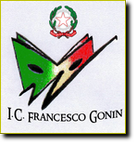 Prot. n.______/ 04-09				                       Giaveno, ___/___/______	All’Ufficio Scuola del								Comune di ______________OGGETTO:	Richiesta Scuolabus.	Si richiede l’utilizzo di n. ____ scuolabus per il/i giorno/i ___/____/_____, ____/____/_____,   ____/____/_____,         ____/____/_____, ___/____/_____, ___/____/_____, ___/____/_____per trasportare  n. _____   allievi di   questo   Istituto, appartenenti    alle    classi _____,  _____, ______,_____, _____, accompagnati da n. _________ docenti,a ______________________________________________________________________________________________________________________________________________________________Partenza dall’Istituto		(plesso _____________________)	alle ore ____,____Rientro in Istituto		(plesso _____________________)	alle ore ____,____Docenti accompagnatori:Si ringrazia.________________________________________________________________________________________________________IL DIRIGENTE SCOLASTICO(Dott.ssa Sandra TEAGNO)